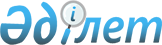 2016-2018 жылдарға арналған қалалық бюджет туралы
					
			Мерзімі біткен
			
			
		
					Оңтүстік Қазақстан облысы Арыс қалалық мәслихатының 2015 жылғы 18 желтоқсандағы № 48/284-V шешімі. Оңтүстік Қазақстан облысының Әділет департаментінде 2015 жылғы 30 желтоқсанда № 3491 болып тіркелді. 2017 жылдың 1 қаңтарына дейiн қолданыста болды      Қазақстан Республикасының 2008 жылғы 4 желтоқсандағы Бюджет кодексінің 9 бабының 2 тармағына, 75 бабының 2 тармағына, "Қазақстан Республикасындағы жергілікті мемлекеттік басқару және өзін-өзі басқару туралы" Қазақстан Республикасының 2001 жылғы 23 қаңтардағы Заңының 6 бабының 1 тармағының 1) тармақшасына және Оңтүстік Қазақстан облыстық мәслихатының 2015 жылғы 9 желтоқсандағы № 44/351-V "2016-2018 жылдарға арналған облыстық бюджет туралы" Нормативтік құқықтық актілерді мемлекеттік тіркеу тізілімінде № 3458 тіркелген шешіміне сәйкес, Арыс қалалық мәслихаты ШЕШІМ ҚАБЫЛДАДЫ:

      1. Арыс қаласының 2016-2018 жылдарға арналған қалалық бюджеті 1, 2 және 3-қосымшаларға сәйкес, оның ішінде 2016 жылға мынадай көлемде бекітілсін:

      1) кiрiстер – 10 683 895 мың теңге, оның iшiнде:

      салықтық түсiмдер – 3 780 639 мың теңге;

      салықтық емес түсiмдер – 16 929 мың теңге;

      негiзгi капиталды сатудан түсетiн түсiмдер – 7 073 мың теңге;

      трансферттер түсiмi – 6 879 254 мың теңге;

      2) шығындар – 11 109 906 мың теңге;

      3) таза бюджеттiк кредиттеу – 8 704 мың теңге, оның ішінде:

      бюджеттік кредиттер – 12 702 мың теңге;

      бюджеттік кредиттерді өтеу – 3 998 мың теңге;

      4) қаржы активтерімен операциялар бойынша сальдо – 0;

      5) бюджет тапшылығы – - 434 715 мың теңге;

      6) бюджет тапшылығын қаржыландыру – 434 715 мың теңге.

      Ескерту. 1-тармақ жаңа редакцияда - Оңтүстік Қазақстан облысы Арыс қалалық мәслихатының 28.11.2016 № 7/46-VI шешімімен (01.01.2016 бастап қолданысқа енгізіледі).

      2. 2016 жылға жеке табыс салығы және әлеуметтік салық түсімдерінің жалпы сомасын бөлу нормативтері:

      төлем көзінен салық салынатын табыстардан ұсталатын жеке табыс салығы бойынша:

      қалалық бюджетке – 43,2 пайыз;

      облыстық бюджетке – 56,8 пайыз;

      төлем көзінен салық салынбайтын табыстардан ұсталатын жеке табыс салығы бойынша:

      қалалық бюджетке – 100 пайыз;

      төлем көзінен салық салынбайтын шетелдік азаматтар табыстарынан ұсталатын жеке табыс салығы бойынша:

      қалалық бюджетке – 50 пайыз;

      облыстық бюджетке – 50 пайыз;

      әлеуметтік салық бойынша:

      қалалық бюджетке – 50 пайыз;

      облыстық бюджетке – 50 пайыз болып белгіленсін.

      Ескерту. 2-тармақ жаңа редакцияда - Оңтүстік Қазақстан облысы Арыс қалалық мәслихатының 28.11.2016 № 7/46-VI шешімімен (01.01.2016 бастап қолданысқа енгізіледі).

      3. 2016 жылы облыстық бюджеттен қаланың бюджетіне берілетін бюджеттік субвенциялардың көлемі 3 447 933 мың теңге болып белгіленсін.

      4. Қала әкімдігінің 2016 жылға арналған резерві 19 500 мың теңге сомасында бекітілсін.

      5. 2016 жылға арналған жергілікті бюджеттің атқарылуы процесiнде секвестрлеуге жатпайтын жергілікті бюджеттiк бағдарламалардың тiзбесi 4-қосымшаға сәйкес бекiтiлсiн.

      6. Қаладағы әрбір ауылдық округ әкімдерінің аппараттары бойынша 2016 жылға арналған бюджеттік бағдарламалардың тізбесі 5-қосымшаға сәйкес бекітілсін.

      7. 2016 жылға жергілікті өзін-өзі басқару органдарына берілетін трансферттердің Арыс қаласының ауылдық округтер арасында бөлінуі 6-қосымшаға сәйкес бекітілсін.

      8. 2015 жылғы 23 қарашадағы Қазақстан Республикасының Еңбек Кодексінің 139 бабының 9 тармағына сәйкес 2016 жылға азаматтық қызметшілер болып табылатын және ауылдық жерде қалалық бюджеттен қаржыландырылатын ұйымдарда жұмыс істейтін әлеуметтік қамсыздандыру, білім беру, мәдениет, спорт және ветеринария саласындағы мамандарға қызметтің осы түрлерімен қалалық жағдайда айналысатын азаматтық қызметшілердің айлықақыларымен және мөлшерлемелерімен салыстырғанда жиырма бес пайызға жоғарылатылған лауазымдық айлықақылары мен тарифтік мөлшерлемелер белгіленсін.

      9. Осы шешім 2016 жылдың 1 қаңтарынан бастап қолданысқа енгізіледі.

 2016 жылға арналған қалалық бюджет      Ескерту. 1-қосымша жаңа редакцияда - Оңтүстік Қазақстан облысы Арыс қалалық мәслихатының 28.11.2016 № 7/46-VI шешімімен (01.01.2016 бастап қолданысқа енгізіледі).

 2017 жылға арналған қалалық бюджет 2018 жылға арналған қалалық бюджет 2016 жылға арналған жергілікті бюджеттің атқарылуы процесінде секвестрлеуге жатпайтын жергілікті бюджеттік бағдарламалардың тізбесі Қаладағы әрбір ауылдық округ әкімдерінің аппараттары бойынша 2016 жылға арналған бюджеттік бағдарламалардың тізбесі      Ескерту. 5-қосымша жаңа редакцияда - Оңтүстік Қазақстан облысы Арыс қалалық мәслихатының 28.11.2016 № 7/46-VI шешімімен (01.01.2016 бастап қолданысқа енгізіледі).

      Кестенің жалғасы

 2016 жылға жергілікті өзін-өзі басқару органдарына берілетін трансферттердің Арыс қаласының ауылдық округтер арасында бөлінуі      Ескерту. 6-қосымша жаңа редакцияда - Оңтүстік Қазақстан облысы Арыс қалалық мәслихатының 28.11.2016 № 7/46-VI шешімімен (01.01.2016 бастап қолданысқа енгізіледі).


					© 2012. Қазақстан Республикасы Әділет министрлігінің «Қазақстан Республикасының Заңнама және құқықтық ақпарат институты» ШЖҚ РМК
				
      Қалалық мәслихат

      сессиясының төрағасы

Б.Тоқсейтов
Арыс қалалық мәслихатының
2015 жылғы 18 желтоқсандағы
№ 48/284-V шешіміне 1-қосымшаСанаты Атауы

Санаты Атауы

Санаты Атауы

Санаты Атауы

Сомасы, мың теңге

Сыныбы

Сыныбы

Сыныбы

Сомасы, мың теңге

Iшкi сыныбы

Iшкi сыныбы

Сомасы, мың теңге

1

1

1

2

3

1. КІРІСТЕР

10683895

САЛЫҚТЫҚ ТҮСІМДЕР

3780639

1

Салықтық түсімдер

3780639

01

Табыс салығы

3236477

2

Жеке табыс салығы

3236477

03

Әлеуметтiк салық

270762

1

Әлеуметтік салық

270762

04

Меншiкке салынатын салықтар

205560

1

Мүлiкке салынатын салықтар

120010

3

Жер салығы

24418

4

Көлiк құралдарына салынатын салық

58811

5

Бірыңғай жер салығы

2321

05

Тауарларға, жұмыстарға және қызметтерге салынатын iшкi салықтар

57904

2

Акциздер

4635

3

Табиғи және басқа ресурстарды пайдаланғаны үшiн түсетiн түсiмдер

34667

4

Кәсiпкерлiк және кәсiби қызметтi жүргiзгенi үшiн алынатын алымдар

17164

5

Ойын бизнесіне салық

1438

07

Басқа да салықтар

516

1

Басқа да салықтар

516

08

Заңдық мәнді іс-әрекеттерді жасағаны және (немесе) оған уәкілеттігі бар мемлекеттік органдар немесе лауазымды адамдар құжаттар бергені үшін алынатын міндетті төлемдер

9420

1

Мемлекеттік баж

9420

САЛЫҚТЫҚ ЕМЕС ТҮСІМДЕР

16929

2

Салықтық емес түсiмдер

16929

01

Мемлекеттік меншіктен түсетін кірістер

10251

1

Мемлекеттік кәсіпорындардың таза кірісі бөлігіндегі түсімдер

1705

5

Мемлекет меншігіндегі мүлікті жалға беруден түсетін кірістер

8138

9

Мемлекеттік меншіктен түсетін өзге де кірістер

408

04

Мемлекеттік бюджеттен қаржыландырылатын, сондай-ақ Қазақстан Республикасы Ұлттық Банкінің бюджетінен (шығыстар сметасынан) ұсталатын және қаржыландырылатын мемлекеттік мекемелер салатын айыппұлдар, өсімпұлдар, санкциялар, өндіріп алулар

85

1

Мұнай секторы ұйымдарынан түсетін түсімдерді қоспағанда, мемлекеттік бюджеттен қаржыландырылатын, сондай-ақ Қазақстан Республикасы Ұлттық Банкінің бюджетінен (шығыстар сметасынан) ұсталатын және қаржыландырылатын мемлекеттік мекемелер салатын айыппұлдар, өсімпұлдар, санкциялар, өндіріп алулар

85

06

Басқа да салықтық емес түсiмдер

6593

1

Өзге де салықтық емес түсiмдер

6593

НЕГІЗГІ КАПИТАЛДЫ САТУДАН ТҮСЕТІН ТҮСІМДЕР

7073

3

Негізгі капиталды сатудан түсетін түсімдер

7073

03

Жердi және материалдық емес активтердi сату

7073

1

Жерді сату

7073

ТРАНСФЕРТТЕР ТҮСІМІ

6879254

4

Трансферттер түсімі

6879254

02

Мемлекеттiк басқарудың жоғары тұрған органдарынан түсетiн трансферттер

6879254

2

Облыстық бюджеттен түсетiн трансферттер

6879254

Функционалдық топ Атауы

Функционалдық топ Атауы

Функционалдық топ Атауы

Функционалдық топ Атауы

Функционалдық топ Атауы

Функционалдық топ Атауы

Сомасы, мың теңге

Кіші функция

Кіші функция

Кіші функция

Кіші функция

Кіші функция

Сомасы, мың теңге

Бюджеттік бағдарлама әкімшісі

Бюджеттік бағдарлама әкімшісі

Бюджеттік бағдарлама әкімшісі

Бюджеттік бағдарлама әкімшісі

Сомасы, мың теңге

Бағдарлама

Бағдарлама

Сомасы, мың теңге

Кіші бағдарлама

Сомасы, мың теңге

1

1

1

1

1

2

3

ІІ. ШЫҒЫНДАР

11109906

01

Жалпы сипаттағы мемлекеттiк қызметтер

443023

1

Мемлекеттiк басқарудың жалпы функцияларын орындайтын өкiлдi, атқарушы және басқа органдар

260605

112

112

Аудан (облыстық маңызы бар қала) мәслихатының аппараты

23180

001

Аудан (облыстық маңызы бар қала) мәслихатының қызметін қамтамасыз ету жөніндегі қызметтер

22795

003

Мемлекеттік органның күрделі шығыстары

385

122

122

Аудан (облыстық маңызы бар қала) әкімінің аппараты

118901

001

Аудан (облыстық маңызы бар қала) әкімінің қызметін қамтамасыз ету жөніндегі қызметтер

113169

003

Мемлекеттік органның күрделі шығыстары

5732

123

123

Қаладағы аудан, аудандық маңызы бар қала, кент, ауыл, ауылдық округ әкімінің аппараты

118524

001

Қаладағы аудан, аудандық маңызы бар қала, кент, ауыл, ауылдық округ әкімінің қызметін қамтамасыз ету жөніндегі қызметтер

117286

022

Мемлекеттік органның күрделі шығыстары

1238

2

Қаржылық қызмет

1682

459

459

Ауданның (облыстық маңызы бар қаланың) экономика және қаржы бөлімі

1682

003

Салық салу мақсатында мүлікті бағалауды жүргізу

1682

5

Жоспарлау және статистикалық қызмет

1400

459

459

Ауданның (облыстық маңызы бар қаланың) экономика және қаржы бөлімі

1400

061

Бюджеттік инвестициялар және мемлекеттік-жекешелік әріптестік, оның ішінде концессия мәселелері жөніндегі құжаттаманы сараптау және бағалау

1400

9

Жалпы сипаттағы өзге де мемлекеттiк қызметтер

179336

458

458

Ауданның (облыстық маңызы бар қаланың) тұрғын үй-коммуналдық шаруашылығы, жолаушылар көлігі және автомобиль жолдары бөлімі

136910

001

Жергілікті деңгейде тұрғын үй-коммуналдық шаруашылығы, жолаушылар көлігі және автомобиль жолдары саласындағы мемлекеттік саясатты іске асыру жөніндегі қызметтер

47152

013

Мемлекеттік органның күрделі шығыстары

64

119

Қазақстан Республикасы Үкiметiнiң арнайы резервi есебінен іс-шаралар өткізу

89694

459

459

Ауданның (облыстық маңызы бар қаланың) экономика және қаржы бөлімі

32707

001

Ауданның (облыстық маңызы бар қаланың) экономикалық саясаттын қалыптастыру мен дамыту, мемлекеттік жоспарлау, бюджеттік атқару және коммуналдық меншігін басқару саласындағы мемлекеттік саясатты іске асыру жөніндегі қызметтер

32353

015

Мемлекеттік органның күрделі шығыстары

354

467

467

Ауданның (облыстық маңызы бар қаланың) құрылыс бөлімі

9719

040

Мемлекеттік органдардың объектілерін дамыту

9719

02

Қорғаныс

28193

1

Әскери мұқтаждар

15168

122

122

Аудан (облыстық маңызы бар қала) әкімінің аппараты

15168

005

Жалпыға бірдей әскери міндетті атқару шеңберіндегі іс-шаралар

15168

2

Төтенше жағдайлар жөнiндегi жұмыстарды ұйымдастыру

13025

122

122

Аудан (облыстық маңызы бар қала) әкімінің аппараты

13025

006

Аудан (облыстық маңызы бар қала) ауқымындағы төтенше жағдайлардың алдын алу және оларды жою

10293

007

Аудандық (қалалық) ауқымдағы дала өрттерінің, сондай-ақ мемлекеттік өртке қарсы қызмет органдары құрылмаған елдi мекендерде өрттердің алдын алу және оларды сөндіру жөніндегі іс-шаралар

2732

03

Қоғамдық тәртіп, қауіпсіздік, құқықтық, сот, қылмыстық-атқару қызметі

103409

9

Қоғамдық тәртіп және қауіпсіздік саласындағы өзге де қызметтер

103409

458

458

Ауданның (облыстық маңызы бар қаланың) тұрғын үй-коммуналдық шаруашылығы, жолаушылар көлігі және автомобиль жолдары бөлімі

103409

021

Елдi мекендерде жол қозғалысы қауiпсiздiгін қамтамасыз ету

103409

04

Бiлiм беру

7059478

1

Мектепке дейiнгi тәрбие және оқыту

936619

123

123

Қаладағы аудан, аудандық маңызы бар қала, кент, ауыл, ауылдық округ әкімінің аппараты

60607

004

Мектепке дейінгі тәрбие мен оқыту ұйымдарының қызметін қамтамасыз ету

41365

041

Мектепке дейінгі білім беру ұйымдарында мемлекеттік білім беру тапсырысын іске асыруға

19242

464

464

Ауданның (облыстық маңызы бар қаланың) білім бөлімі

834204

009

Мектепке дейінгі тәрбие мен оқыту ұйымдарының қызметін қамтамасыз ету

71032

040

Мектепке дейінгі білім беру ұйымдарында мемлекеттік білім беру тапсырысын іске асыруға

763172

467

467

Ауданның (облыстық маңызы бар қаланың) құрылыс бөлімі

41808

037

Мектепке дейiнгi тәрбие және оқыту объектілерін салу және реконструкциялау

41808

2

Бастауыш, негізгі орта және жалпы орта білім беру

5842039

464

464

Ауданның (облыстық маңызы бар қаланың) білім бөлімі

4641031

003

Жалпы білім беру

4580158

006

Балаларға қосымша білім беру 

60873

467

467

Ауданның (облыстық маңызы бар қаланың) құрылыс бөлімі

1201008

024

Бастауыш, негізгі орта және жалпы орта білім беру объектілерін салу және реконструкциялау

1201008

9

Бiлiм беру саласындағы өзге де қызметтер

280820

464

464

Ауданның (облыстық маңызы бар қаланың) білім бөлімі

280820

001

Жергілікті деңгейде білім беру саласындағы мемлекеттік саясатты іске асыру жөніндегі қызметтер

16986

005

Ауданның (облыстық маңызы бар қаланың) мемлекеттік білім беру мекемелер үшін оқулықтар мен оқу-әдiстемелiк кешендерді сатып алу және жеткізу

66391

015

Жетім баланы (жетім балаларды) және ата-аналарының қамқорынсыз қалған баланы (балаларды) күтіп-ұстауға қамқоршыларға (қорғаншыларға) ай сайынға ақшалай қаражат төлемі

16586

022

Жетім баланы (жетім балаларды) және ата-анасының қамқорлығынсыз қалған баланы (балаларды) асырап алғаны үшін Қазақстан азаматтарына біржолғы ақша қаражатын төлеуге арналған төлемдер

2386

029

Балалар мен жасөспірімдердің психикалық денсаулығын зерттеу және халыққа психологиялық-медициналық-педагогикалық консультациялық көмек көрсету

6507

067

Ведомстволық бағыныстағы мемлекеттік мекемелерінің және ұйымдарының күрделі шығыстары

123678

119

Қазақстан Республикасы Үкiметiнiң арнайы резервi есебінен іс-шаралар өткізу

48286

06

Әлеуметтiк көмек және әлеуметтiк қамсыздандыру

417667

1

Әлеуметтiк қамсыздандыру

194044

451

451

Ауданның (облыстық маңызы бар қаланың) жұмыспен қамту және әлеуметтік бағдарламалар бөлімі

189054

005

Мемлекеттік атаулы әлеуметтік көмек 

525

016

18 жасқа дейінгі балаларға мемлекеттік жәрдемақылар

156900

025

Өрлеу жобасы бойынша келісілген қаржылай көмекті енгізу

31629

464

464

Ауданның (облыстық маңызы бар қаланың) білім бөлімі

4990

030

Патронат тәрбиешілерге берілген баланы (балаларды) асырап бағу 

4990

2

Әлеуметтiк көмек

167530

451

451

Ауданның (облыстық маңызы бар қаланың) жұмыспен қамту және әлеуметтік бағдарламалар бөлімі

160625

002

Жұмыспен қамту бағдарламасы

14540

004

Ауылдық жерлерде тұратын денсаулық сақтау, білім беру, әлеуметтік қамтамасыз ету, мәдениет, спорт және ветеринар мамандарына отын сатып алуға Қазақстан Республикасының заңнамасына сәйкес әлеуметтік көмек көрсету

5123

006

Тұрғын үйге көмек көрсету

15164

007

Жергілікті өкілетті органдардың шешімі бойынша мұқтаж азаматтардың жекелеген топтарына әлеуметтік көмек

26253

010

Үйден тәрбиеленіп оқытылатын мүгедек балаларды материалдық қамтамасыз ету

1776

014

Мұқтаж азаматтарға үйде әлеуметтiк көмек көрсету

68566

017

Мүгедектерді оңалту жеке бағдарламасына сәйкес, мұқтаж мүгедектерді міндетті гигиеналық құралдармен және ымдау тілі мамандарының қызмет көрсетуін, жеке көмекшілермен қамтамасыз ету 

28726

023

Жұмыспен қамту орталықтарының қызметін қамтамасыз ету

477

464

464

Ауданның (облыстық маңызы бар қаланың) білім бөлімі

6905

008

Жергілікті өкілді органдардың шешімі бойынша білім беру ұйымдарының күндізгі оқу нысанында оқитындар мен тәрбиеленушілерді қоғамдық көлікте (таксиден басқа) жеңілдікпен жол жүру түрінде әлеуметтік қолдау 

6905

9

Әлеуметтiк көмек және әлеуметтiк қамтамасыз ету салаларындағы өзге де қызметтер

56093

451

451

Ауданның (облыстық маңызы бар қаланың) жұмыспен қамту және әлеуметтік бағдарламалар бөлімі

56093

001

Жергілікті деңгейде халық үшін әлеуметтік бағдарламаларды жұмыспен қамтуды қамтамасыз етуді іске асыру саласындағы мемлекеттік саясатты іске асыру жөніндегі қызметтер 

38129

011

Жәрдемақыларды және басқа да әлеуметтік төлемдерді есептеу, төлеу мен жеткізу бойынша қызметтерге ақы төлеу

2194

021

Мемлекеттік органның күрделі шығыстары 

320

050

Қазақстан Республикасында мүгедектердің құқықтарын қамтамасыз ету және өмір сүру сапасын жақсарту жөніндегі 2012 - 2018 жылдарға арналған іс-шаралар жоспарын іске асыру

14440

067

Ведомстволық бағыныстағы мемлекеттік мекемелерінің және ұйымдарының күрделі шығыстары

1010

07

Тұрғын үй-коммуналдық шаруашылық

1300347

1

Тұрғын үй шаруашылығы

134928

458

458

Ауданның (облыстық маңызы бар қаланың) тұрғын үй-коммуналдық шаруашылығы, жолаушылар көлігі және автомобиль жолдары бөлімі

14594

041

Жұмыспен қамту 2020 жол картасы бойынша қалаларды және ауылдық елді мекендерді дамыту шеңберінде объектілерді жөндеу және абаттандыру

13647

049

Көп пәтерлі тұрғын үйлерде энергетикалық аудит жүргізу

947

464

464

Ауданның (облыстық маңызы бар қаланың) білім бөлімі

98566

026

Жұмыспен қамту 2020 жол картасы бойынша қалаларды және ауылдық елді мекендерді дамыту шеңберінде объектілерді жөндеу

98566

467

467

Ауданның (облыстық маңызы бар қаланың) құрылыс бөлімі

11745

003

Коммуналдық тұрғын үй қорының тұрғын үйін жобалау және (немесе) салу, реконструкциялау

11745

479

479

Ауданның (облыстық маңызы бар қаланың) тұрғын үй инспекциясы бөлімі

10023

001

Жергілікті деңгейде тұрғын үй қоры саласындағы мемлекеттік саясатты іске асыру жөніндегі қызметтер

9663

005

Мемлекеттік органның күрделі шығыстары

360

2

Коммуналдық шаруашылық

650038

458

458

Ауданның (облыстық маңызы бар қаланың) тұрғын үй-коммуналдық шаруашылығы, жолаушылар көлігі және автомобиль жолдары бөлімі

446891

011

Шағын қалаларды жылумен жабдықтауды үздіксіз қамтамасыз ету

39874

012

Сумен жабдықтау және су бұру жүйесінің жұмыс істеуі

28395

026

Ауданның (облыстық маңызы бар қаланың) коммуналдық меншігіндегі жылу жүйелерін қолдануды ұйымдастыру

9405

028

Коммуналдық шаруашылығын дамыту

101500

029

Сумен жабдықтау және су бұру жүйелерін дамыту

203421

058

Елді мекендердегі сумен жабдықтау және су бұру жүйелерін дамыту

64296

467

467

Ауданның (облыстық маңызы бар қаланың) құрылыс бөлімі

203147

007

Қаланы және елді мекендерді абаттандыруды дамыту

203147

3

Елді-мекендерді абаттандыру

515381

458

458

Ауданның (облыстық маңызы бар қаланың) тұрғын үй-коммуналдық шаруашылығы, жолаушылар көлігі және автомобиль жолдары бөлімі

515381

015

Елдi мекендердегі көшелердi жарықтандыру

60097

016

Елдi мекендердiң санитариясын қамтамасыз ету

42445

017

Жерлеу орындарын ұстау және туыстары жоқ адамдарды жерлеу

205

018

Елдi мекендердi абаттандыру және көгалдандыру

412634

08

Мәдениет, спорт, туризм және ақпараттық кеңістiк

483241

1

Мәдениет саласындағы қызмет

87562

455

455

Ауданның (облыстық маңызы бар қаланың) мәдениет және тілдерді дамыту бөлімі

87562

003

Мәдени-демалыс жұмысын қолдау

87562

2

Спорт

223618

123

123

Қаладағы аудан, аудандық маңызы бар қала, кент, ауыл, ауылдық округ әкімінің аппараты

60

028

Жергілікті деңгейде дене шынықтыру – сауықтыру және спорттық іс-шараларды іске асыру

60

465

465

Ауданның (облыстық маңызы бар қаланың) дене шынықтыру және спорт бөлімі 

223558

001

Жергілікті деңгейде дене шынықтыру және спорт саласындағы мемлекеттік саясатты іске асыру жөніндегі қызметтер

11406

004

Мемлекеттік органның күрделі шығыстары

133

005

Ұлттық және бұқаралық спорт түрлерін дамыту

196149

006

Аудандық (облыстық маңызы бар қалалық) деңгейде спорттық жарыстар өткiзу

2500

007

Әртүрлi спорт түрлерi бойынша аудан (облыстық маңызы бар қала) құрама командаларының мүшелерiн дайындау және олардың облыстық спорт жарыстарына қатысуы

12460

032

Ведомстволық бағыныстағы мемлекеттік мекемелерінің және ұйымдарының күрделі шығыстары

910

3

Ақпараттық кеңiстiк

89354

455

455

Ауданның (облыстық маңызы бар қаланың) мәдениет және тілдерді дамыту бөлімі

60786

006

Аудандық (қалалық) кiтапханалардың жұмыс iстеуi

54277

007

Мемлекеттiк тiлдi және Қазақстан халқының басқа да тiлдерін дамыту

6509

456

456

Ауданның (облыстық маңызы бар қаланың) ішкі саясат бөлімі

28568

002

Мемлекеттік ақпараттық саясат жүргізу жөніндегі қызметтер

28568

9

Мәдениет, спорт, туризм және ақпараттық кеңiстiктi ұйымдастыру жөнiндегi өзге де қызметтер

82707

455

455

Ауданның (облыстық маңызы бар қаланың) мәдениет және тілдерді дамыту бөлімі

22667

001

Жергілікті деңгейде тілдерді және мәдениетті дамыту саласындағы мемлекеттік саясатты іске асыру жөніндегі қызметтер

11572

010

Мемлекеттік органның күрделі шығыстары

64

032

Ведомстволық бағыныстағы мемлекеттік мекемелерінің және ұйымдарының күрделі шығыстары

11031

456

456

Ауданның (облыстық маңызы бар қаланың) ішкі саясат бөлімі

60040

001

Жергілікті деңгейде ақпарат, мемлекеттілікті нығайту және азаматтардың әлеуметтік сенімділігін қалыптастыру саласында мемлекеттік саясатты іске асыру жөніндегі қызметтер

40911

003

Жастар саясаты саласында іс-шараларды іске асыру

18805

006

Мемлекеттік органның күрделі шығыстары

174

032

Ведомстволық бағыныстағы мемлекеттік мекемелерінің және ұйымдарының күрделі шығыстары

150

09

Отын-энергетика кешенi және жер қойнауын пайдалану

9000

9

Отын-энергетика кешені және жер қойнауын пайдалану саласындағы өзге де қызметтер

9000

458

458

Ауданның (облыстық маңызы бар қаланың) тұрғын үй-коммуналдық шаруашылығы, жолаушылар көлігі және автомобиль жолдары бөлімі

9000

036

Газ тасымалдау жүйесін дамыту 

9000

10

Ауыл, су, орман, балық шаруашылығы, ерекше қорғалатын табиғи аумақтар, қоршаған ортаны және жануарлар дүниесін қорғау, жер қатынастары

237345

1

Ауыл шаруашылығы

102414

459

459

Ауданның (облыстық маңызы бар қаланың) экономика және қаржы бөлімі

4274

099

Мамандардың әлеуметтік көмек көрсетуі жөніндегі шараларды іске асыру

4274

467

467

Ауданның (облыстық маңызы бар қаланың) құрылыс бөлімі

1836

010

Ауыл шаруашылығы объектілерін дамыту

1836

473

473

Ауданның (облыстық маңызы бар қаланың) ветеринария бөлімі

53061

001

Жергілікті деңгейде ветеринария саласындағы мемлекеттік саясатты іске асыру жөніндегі қызметтер

21188

003

Мемлекеттік органның күрделі шығыстары 

219

007

Қаңғыбас иттер мен мысықтарды аулауды және жоюды ұйымдастыру

3400

008

Алып қойылатын және жойылатын ауру жануарлардың, жануарлардан алынатын өнімдер мен шикізаттың құнын иелеріне өтеу

11720

009

Жануарлардың энзоотиялық аурулары бойынша ветеринариялық іс-шараларды жүргізу

15659

010

Ауыл шаруашылығы жануарларын сәйкестендіру жөніндегі іс-шараларды өткізу

875

477

477

Ауданның (облыстық маңызы бар қаланың) ауыл шаруашылығы мен жер қатынастары бөлімі

43243

001

Жергілікті деңгейде ауыл шаруашылығы және жер қатынастары саласындағы мемлекеттік саясатты іске асыру жөніндегі қызметтер

32702

003

Мемлекеттік органның күрделі шығыстары

10541

6

Жер қатынастары

22034

477

477

Ауданның (облыстық маңызы бар қаланың) ауыл шаруашылығы мен жер қатынастары бөлімі

22034

011

Аудандардың, облыстық маңызы бар, аудандық маңызы бар қалалардың, кенттердiң, ауылдардың, ауылдық округтердiң шекарасын белгiлеу кезiнде жүргiзiлетiн жерге орналастыру

22034

9

Ауыл, су, орман, балық шаруашылығы, қоршаған ортаны қорғау және жер қатынастары саласындағы басқа да қызметтер

112897

473

473

Ауданның (облыстық маңызы бар қаланың) ветеринария бөлімі

112897

011

Эпизоотияға қарсы іс-шаралар жүргізу

112897

11

Өнеркәсіп, сәулет, қала құрылысы және құрылыс қызметі

463248

2

Сәулет, қала құрылысы және құрылыс қызметі

463248

467

467

Ауданның (облыстық маңызы бар қаланың) құрылыс бөлімі

417869

001

Жергілікті деңгейде құрылыс саласындағы мемлекеттік саясатты іске асыру жөніндегі қызметтер

17869

119

Қазақстан Республикасы Үкiметiнiң арнайы резервi есебінен іс-шаралар өткізу

400000

468

468

Ауданның (облыстық маңызы бар қаланың) сәулет және қала құрылысы бөлімі

45379

001

Жергілікті деңгейде сәулет және қала құрылысы саласындағы мемлекеттік саясатты іске асыру жөніндегі қызметтер

13547

003

Аудан аумағында қала құрылысын дамыту схемаларын және елді мекендердің бас жоспарларын әзірлеу

30330

004

Мемлекеттік органның күрделі шығыстары 

1502

12

Көлiк және коммуникация

476818

1

Автомобиль көлiгi

476818

458

458

Ауданның (облыстық маңызы бар қаланың) тұрғын үй-коммуналдық шаруашылығы, жолаушылар көлігі және автомобиль жолдары бөлімі

476818

022

Көлік инфрақұрылымын дамыту

51704

023

Автомобиль жолдарының жұмыс істеуін қамтамасыз ету

425114

13

Басқалар

49893

3

Кәсiпкерлiк қызметтi қолдау және бәсекелестікті қорғау

20309

469

469

Ауданның (облыстық маңызы бар қаланың) кәсіпкерлік бөлімі

20309

001

Жергілікті деңгейде кәсіпкерлікті дамыту саласындағы мемлекеттік саясатты іске асыру жөніндегі қызметтер

20136

004

Мемлекеттік органның күрделі шығыстары

173

9

Басқалар

29584

458

458

Ауданның (облыстық маңызы бар қаланың) тұрғын үй-коммуналдық шаруашылығы, жолаушылар көлігі және автомобиль жолдары бөлімі

28979

040

"Өңірлерді дамыту" Бағдарламасы шеңберінде өңірлерді экономикалық дамытуға жәрдемдесу бойынша шараларды іске асыру

28979

459

459

Ауданның (облыстық маңызы бар қаланың) экономика және қаржы бөлімі

605

012

Ауданның (облыстық маңызы бар қаланың) жергілікті атқарушы органының резерві 

605

14

Борышқа қызмет көрсету

4

1

Борышқа қызмет көрсету

4

459

459

Ауданның (облыстық маңызы бар қаланың) экономика және қаржы бөлімі

4

021

Жергілікті атқарушы органдардың облыстық бюджеттен қарыздар бойынша сыйақылар мен өзге де төлемдерді төлеу бойынша борышына қызмет көрсету 

4

15

Трансферттер

38240

1

Трансферттер

38240

459

459

Ауданның (облыстық маңызы бар қаланың) экономика және қаржы бөлімі

38240

006

Нысаналы пайдаланылмаған (толық пайдаланылмаған) трансферттерді қайтару

13556

051

Жергілікті өзін-өзі басқару органдарына берілетін трансферттер

24684

ІІІ. ТАЗА БЮДЖЕТТІК КРЕДИТТЕУ

8704

Функционалдық топ Атауы

Функционалдық топ Атауы

Функционалдық топ Атауы

Функционалдық топ Атауы

Функционалдық топ Атауы

Функционалдық топ Атауы

Сомасы, мың теңге

Кіші функция

Кіші функция

Кіші функция

Кіші функция

Кіші функция

Сомасы, мың теңге

Бюджеттік бағдарлама әкімшісі

Бюджеттік бағдарлама әкімшісі

Бюджеттік бағдарлама әкімшісі

Бюджеттік бағдарлама әкімшісі

Сомасы, мың теңге

Бағдарлама

Бағдарлама

Сомасы, мың теңге

БЮДЖЕТТІК КРЕДИТТЕР

12702

10

Ауыл, су, орман, балық шаруашылығы, ерекше қорғалатын табиғи аумақтар, қоршаған ортаны және жануарлар дүниесін қорғау, жер қатынастары

12702

1

Ауыл шаруашылығы

12702

459

459

Ауданның (облыстық маңызы бар қаланың) экономика және қаржы бөлімі

12702

018

Мамандарды әлеуметтік қолдау шараларын іске асыруға берілетін бюджеттік кредиттер

12702

Санаты Атауы

Санаты Атауы

Санаты Атауы

Санаты Атауы

Санаты Атауы

Санаты Атауы

Сомасы, мың теңге

Сыныбы

Сыныбы

Сыныбы

Сыныбы

Сыныбы

Сомасы, мың теңге

Iшкi сыныбы

Iшкi сыныбы

Iшкi сыныбы

Iшкi сыныбы

Сомасы, мың теңге

БЮДЖЕТТІК КРЕДИТТЕРДІ ӨТЕУ

3998

5

Бюджеттік кредиттерді өтеу

3998

01

Бюджеттік кредиттерді өтеу

3998

1

Мемлекеттік бюджеттен берілген бюджеттік кредиттерді өтеу

3998

IV. ҚАРЖЫ АКТИВТЕРІМЕН ОПЕРАЦИЯЛАР БОЙЫНША САЛЬДО

0

V. БЮДЖЕТ ТАПШЫЛЫҒЫ

-434715

VI. БЮДЖЕТ ТАПШЫЛЫҒЫН ҚАРЖЫЛАНДЫРУ 

434715

Арыс қалалық мәслихатының
2015 жылғы 18 желтоқсандағы
№ 48/284-V шешіміне 2-қосымшаСанаты 

Санаты 

Санаты 

Санаты 

Сомасы, мың теңге

Сыныбы

Сыныбы

Атауы

Сомасы, мың теңге

Iшкi сыныбы

Iшкi сыныбы

Сомасы, мың теңге

1

2

3

1. КІРІСТЕР

7540273

САЛЫҚТЫҚ ТҮСІМДЕР

1344095

1

Салықтық түсімдер

1344095

01

Табыс салығы

367924

2

Жеке табыс салығы

367924

03

Әлеуметтiк салық

311484

1

Әлеуметтік салық

311484

04

Меншiкке салынатын салықтар

583060

1

Мүлiкке салынатын салықтар

497548

3

Жер салығы

28499

4

Көлiк құралдарына салынатын салық

55526

5

Бірыңғай жер салығы

1487

05

Тауарларға, жұмыстарға және қызметтерге салынатын iшкi салықтар

67981

2

Акциздер

8604

3

Табиғи және басқа ресурстарды пайдаланғаны үшiн түсетiн түсiмдер

39982

4

Кәсiпкерлiк және кәсiби қызметтi жүргiзгенi үшiн алынатын алымдар

17106

5

Ойын бизнесіне салық

2289

07

Басқа да салықтар

1106

1

Жергілікті бюджетке түсетін өзге де салық түсімдері

1106

08

Заңдық мәнді іс-әрекеттерді жасағаны және (немесе) оған уәкілеттігі бар мемлекеттік органдар немесе лауазымды адамдар құжаттар бергені үшін алынатын міндетті төлемдер

12540

1

Мемлекеттік баж

12540

САЛЫҚТЫҚ ЕМЕС ТҮСІМДЕР

10000

2

Салықтық емес түсiмдер

10000

01

Мемлекеттік меншіктен түсетін кірістер

3132

1

Мемлекеттік кәсіпорындардың таза кірісі бөлігіндегі түсімдер

1824

5

Мемлекет меншігіндегі мүлікті жалға беруден түсетін кірістер

841

9

Мемлекеттік меншіктен түсетін өзге де кірістер

467

06

Басқа да салықтық емес түсiмдер

6868

1

Басқа да салықтық емес түсiмдер

6868

НЕГІЗГІ КАПИТАЛДЫ САТУДАН ТҮСЕТІН ТҮСІМДЕР

31376

3

Негізгі капиталды сатудан түсетін түсімдер

31376

03

Жердi және материалдық емес активтердi сату

31376

1

Жерді сату

31376

ТРАНСФЕРТТЕР ТҮСІМІ

6154802

4

Трансферттер түсімі

6154802

02

Мемлекеттiк басқарудың жоғары тұрған органдарынан түсетiн трансферттер

6154802

2

Облыстық бюджеттен түсетiн трансферттер

6154802

Функционалдық топ 

Функционалдық топ 

Функционалдық топ 

Функционалдық топ 

Функционалдық топ 

Сомасы, мың теңге

Кіші функция

Кіші функция

Кіші функция

Кіші функция

Сомасы, мың теңге

Бюджеттік бағдарлама әкімшісі

Бюджеттік бағдарлама әкімшісі

Бюджеттік бағдарлама әкімшісі

Сомасы, мың теңге

Бағдарлама

Бағдарлама

Сомасы, мың теңге

Атауы

Сомасы, мың теңге

1

2

3

ІІ. ШЫҒЫНДАР

7540277

01

Жалпы сипаттағы мемлекеттiк қызметтер

260377

1

Мемлекеттiк басқарудың жалпы функцияларын орындайтын өкiлдi, атқарушы және басқа органдар

203315

01

1

112

Аудан (облыстық маңызы бар қала) мәслихатының аппараты

18442

001

Аудан (облыстық маңызы бар қала) мәслихатының қызметін қамтамасыз ету жөніндегі қызметтер

18442

01

1

122

Аудан (облыстық маңызы бар қала) әкімінің аппараты

93521

01

1

122

001

Аудан (облыстық маңызы бар қала) әкімінің қызметін қамтамасыз ету жөніндегі қызметтер

93521

01

1

123

Қаладағы аудан, аудандық маңызы бар қала, кент, ауыл, ауылдық округ әкімінің аппараты

91352

01

1

123

001

Қаладағы аудан, аудандық маңызы бар қала, кент, ауыл, ауылдық округ әкімінің қызметін қамтамасыз ету жөніндегі қызметтер

91352

01

2

Қаржылық қызмет

1563

01

2

459

Ауданның (облыстық маңызы бар қаланың) экономика және қаржы бөлімі

1563

01

2

459

003

Салық салу мақсатында мүлікті бағалауды жүргізу

1563

9

Жалпы сипаттағы өзге де мемлекеттiк қызметтер

55499

13

9

458

Ауданның (облыстық маңызы бар қаланың) тұрғын үй-коммуналдық шаруашылығы, жолаушылар көлігі және автомобиль жолдары бөлімі

22888

13

9

001

Жергілікті деңгейде тұрғын үй-коммуналдық шаруашылығы, жолаушылар көлігі және автомобиль жолдары саласындағы мемлекеттік саясатты іске асыру жөніндегі қызметтер

22888

13

9

459

Ауданның (облыстық маңызы бар қаланың) экономика және қаржы бөлімі

25041

13

9

001

Ауданның (облыстық маңызы бар қаланың) экономикалық саясаттын қалыптастыру мен дамыту, мемлекеттік жоспарлау, бюджеттік атқару және коммуналдық меншігін басқару саласындағы мемлекеттік саясатты іске асыру жөніндегі қызметтер

25041

01

9

467

Ауданның (облыстық маңызы бар қаланың) құрылыс бөлімі

7570

01

9

467

040

Мемлекеттік органдардың объектілерін дамыту

7570

02

Қорғаныс

11438

02

1

Әскери мұқтаждар

10153

02

1

122

Аудан (облыстық маңызы бар қала) әкімінің аппараты

10153

02

1

122

005

Жалпыға бірдей әскери міндетті атқару шеңберіндегі іс-шаралар

10153

02

2

Төтенше жағдайлар жөнiндегi жұмыстарды ұйымдастыру

1285

122

Аудан (облыстық маңызы бар қала) әкімінің аппараты

1285

02

2

122

007

Аудандық (қалалық) ауқымдағы дала өрттерінің, сондай-ақ мемлекеттік өртке қарсы қызмет органдары құрылмаған елдi мекендерде өрттердің алдын алу және оларды сөндіру жөніндегі іс-шаралар

1285

04

Бiлiм беру

4699477

04

1

Мектепке дейiнгi тәрбие және оқыту

171546

123

Қаладағы аудан, аудандық маңызы бар қала, кент, ауыл, ауылдық округ әкімінің аппараты

30480

04

1

123

004

Мектепке дейінгі тәрбие мен оқыту ұйымдарының қызметін қамтамасыз ету

30480

464

Ауданның (облыстық маңызы бар қаланың) білім бөлімі

141066

04

1

464

009

Мектепке дейінгі тәрбие мен оқыту ұйымдарының қызметін қамтамасыз ету

54930

04

1

464

040

Мектепке дейінгі білім беру ұйымдарында мемлекеттік білім беру тапсырысын іске асыруға

86136

04

2

Бастауыш, негізгі орта және жалпы орта білім беру

3203909

123

Қаладағы аудан, аудандық маңызы бар қала, кент, ауыл, ауылдық округ әкімінің аппараты

268

04

2

123

005

Ауылдық жерлерде балаларды мектепке дейін тегін алып баруды және кері алып келуді ұйымдастыру

268

04

2

464

Ауданның (облыстық маңызы бар қаланың) білім бөлімі

3203641

04

2

464

003

Жалпы білім беру

3156898

04

2

464

006

Балаларға қосымша білім беру 

46743

04

9

Бiлiм беру саласындағы өзге де қызметтер

1324022

04

9

464

Ауданның (облыстық маңызы бар қаланың) білім бөлімі

159298

04

9

464

001

Жергілікті деңгейде білім беру саласындағы мемлекеттік саясатты іске асыру жөніндегі қызметтер

13702

04

9

464

005

Ауданның (облыстық маңызы бар қаланың) мемлекеттік білім беру мекемелер үшін оқулықтар мен оқу-әдiстемелiк кешендерді сатып алу және жеткізу

37215

04

9

464

015

Жетім баланы (жетім балаларды) және ата-аналарының қамқорынсыз қалған баланы (балаларды) күтіп-ұстауға қамқоршыларға (қорғаншыларға) ай сайынға ақшалай қаражат төлемі

17747

04

9

464

067

Ведомстволық бағыныстағы мемлекеттік мекемелерінің және ұйымдарының күрделі шығыстары

90634

04

9

467

Ауданның (облыстық маңызы бар қаланың) құрылыс бөлімі

1164724

04

9

467

037

Білім беру объектілерін салу және реконструкциялау

1164724

05

Денсаулық сақтау

128

05

9

Денсаулық сақтау саласындағы өзге де қызметтер

128

123

Қаладағы аудан, аудандық маңызы бар қала, кент, ауыл, ауылдық округ әкімінің аппараты

128

05

9

123

002

Шұғыл жағдайларда сырқаты ауыр адамдарды дәрігерлік көмек көрсететін ең жақын денсаулық сақтау ұйымына дейін жеткізуді ұйымдастыру

128

06

Әлеуметтiк көмек және әлеуметтiк қамсыздандыру

279110

06

2

Әлеуметтiк көмек

249442

06

2

123

Қаладағы аудан, аудандық маңызы бар қала, кент, ауыл, ауылдық округ әкімінің аппараты

4677

06

2

123

003

Мұқтаж азаматтарға үйінде әлеуметтік көмек көрсету

4677

451

Ауданның (облыстық маңызы бар қаланың) жұмыспен қамту және әлеуметтік бағдарламалар бөлімі

237377

06

2

451

002

Жұмыспен қамту бағдарламасы

12963

06

2

451

004

Ауылдық жерлерде тұратын денсаулық сақтау, білім беру, әлеуметтік қамтамасыз ету, мәдениет, спорт және ветеринар мамандарына отын сатып алуға Қазақстан Республикасының заңнамасына сәйкес әлеуметтік көмек көрсету

5482

06

2

451

005

Мемлекеттік атаулы әлеуметтік көмек 

922

06

2

451

006

Тұрғын үйге көмек көрсету

13015

06

2

451

007

Жергілікті өкілетті органдардың шешімі бойынша мұқтаж азаматтардың жекелеген топтарына әлеуметтік көмек

19046

06

2

451

010

Үйден тәрбиеленіп оқытылатын мүгедек балаларды материалдық қамтамасыз ету

1776

06

2

451

014

Мұқтаж азаматтарға үйде әлеуметтiк көмек көрсету

33719

06

2

451

016

18 жасқа дейінгі балаларға мемлекеттік жәрдемақылар

128949

06

2

451

017

Мүгедектерді оңалту жеке бағдарламасына сәйкес, мұқтаж мүгедектерді міндетті гигиеналық құралдармен және ымдау тілі мамандарының қызмет көрсетуін, жеке көмекшілермен қамтамасыз ету 

21505

06

2

464

Ауданның (облыстық маңызы бар қаланың) білім бөлімі

7388

06

2

464

008

Жергілікті өкілді органдардың шешімі бойынша білім беру ұйымдарының күндізгі оқу нысанында оқитындар мен тәрбиеленушілерді қоғамдық көлікте (таксиден басқа) жеңілдікпен жол жүру түрінде әлеуметтік қолдау 

7388

06

9

Әлеуметтiк көмек және әлеуметтiк қамтамасыз ету салаларындағы өзге де қызметтер

29668

06

9

451

Ауданның (облыстық маңызы бар қаланың) жұмыспен қамту және әлеуметтік бағдарламалар бөлімі

29668

06

9

451

001

Жергілікті деңгейде халық үшін әлеуметтік бағдарламаларды жұмыспен қамтуды қамтамасыз етуді іске асыру саласындағы мемлекеттік саясатты іске асыру жөніндегі қызметтер 

27427

06

9

451

011

Жәрдемақыларды және басқа да әлеуметтік төлемдерді есептеу, төлеу мен жеткізу бойынша қызметтерге ақы төлеу

1813

06

9

451

067

Ведомстволық бағыныстағы мемлекеттік мекемелерінің және ұйымдарының күрделі шығыстары

428

07

Тұрғын үй-коммуналдық шаруашылық

1216016

07

1

Тұрғын үй шаруашылығы

34657

07

1

458

Ауданның (облыстық маңызы бар қаланың) тұрғын үй-коммуналдық шаруашылығы, жолаушылар көлігі және автомобиль жолдары бөлімі

1013

049

Көп пәтерлі тұрғын үйлерде энергетикалық аудит жүргізу

1013

07

1

467

Ауданның (облыстық маңызы бар қаланың) құрылыс бөлімі

26253

07

1

467

003

Коммуналдық тұрғын үй қорының тұрғын үйін жобалау және (немесе) салу, реконструкциялау

26253

07

1

479

Ауданның (облыстық маңызы бар қаланың) тұрғын үй инспекциясы бөлімі

7391

07

1

479

001

Жергілікті деңгейде тұрғын үй қоры саласындағы мемлекеттік саясатты іске асыру жөніндегі қызметтер

7391

07

2

Коммуналдық шаруашылық

1137498

07

2

458

Ауданның (облыстық маңызы бар қаланың) тұрғын үй-коммуналдық шаруашылығы, жолаушылар көлігі және автомобиль жолдары бөлімі

1137498

07

2

458

028

Коммуналдық шаруашылығын дамыту

10855

07

2

458

029

Сумен жабдықтау және су бұру жүйелерін дамыту

1126643

07

3

Елді-мекендерді абаттандыру

43861

07

3

458

Ауданның (облыстық маңызы бар қаланың) тұрғын үй-коммуналдық шаруашылығы, жолаушылар көлігі және автомобиль жолдары бөлімі

43861

07

3

458

015

Елдi мекендердегі көшелердi жарықтандыру

15264

07

3

458

016

Елдi мекендердiң санитариясын қамтамасыз ету

5809

07

3

458

017

Жерлеу орындарын ұстау және туыстары жоқ адамдарды жерлеу

219

07

3

458

018

Елдi мекендердi абаттандыру және көгалдандыру

22569

08

Мәдениет, спорт, туризм және ақпараттық кеңістiк

300297

08

1

Мәдениет саласындағы қызмет

55057

08

1

455

Ауданның (облыстық маңызы бар қаланың) мәдениет және тілдерді дамыту бөлімі

55057

08

1

455

003

Мәдени-демалыс жұмысын қолдау

55057

08

2

Спорт

135707

123

Қаладағы аудан, аудандық маңызы бар қала, кент, ауыл, ауылдық округ әкімінің аппараты

128

028

Жергілікті деңгейде дене шынықтыру – сауықтыру және спорттық іс-шараларды іске асыру

128

08

2

465

Ауданның (облыстық маңызы бар қаланың) дене шынықтыру және спорт бөлімі 

135579

08

2

465

001

Жергілікті деңгейде дене шынықтыру және спорт саласындағы мемлекеттік саясатты іске асыру жөніндегі қызметтер

7110

08

2

465

005

Ұлттық және бұқаралық спорт түрлерін дамыту

122049

08

2

465

006

Аудандық (облыстық маңызы бар қалалық) деңгейде спорттық жарыстар өткiзу

3210

08

2

465

007

Әртүрлi спорт түрлерi бойынша аудан (облыстық маңызы бар қала) құрама командаларының мүшелерiн дайындау және олардың облыстық спорт жарыстарына қатысуы

3210

08

3

Ақпараттық кеңiстiк

68142

08

3

455

Ауданның (облыстық маңызы бар қаланың) мәдениет және тілдерді дамыту бөлімі

40784

08

3

455

006

Аудандық (қалалық) кiтапханалардың жұмыс iстеуi

35173

08

3

455

007

Мемлекеттiк тiлдi және Қазақстан халқының басқа да тiлдерін дамыту

5611

08

3

456

Ауданның (облыстық маңызы бар қаланың) ішкі саясат бөлімі

27358

08

3

456

002

Мемлекеттік ақпараттық саясат жүргізу жөніндегі қызметтер

27358

08

9

Мәдениет, спорт, туризм және ақпараттық кеңiстiктi ұйымдастыру жөнiндегi өзге де қызметтер

41391

08

9

455

Ауданның (облыстық маңызы бар қаланың) мәдениет және тілдерді дамыту бөлімі

8890

08

9

455

001

Жергілікті деңгейде тілдерді және мәдениетті дамыту саласындағы мемлекеттік саясатты іске асыру жөніндегі қызметтер

8890

08

9

456

Ауданның (облыстық маңызы бар қаланың) ішкі саясат бөлімі

32501

08

9

456

001

Жергілікті деңгейде ақпарат, мемлекеттілікті нығайту және азаматтардың әлеуметтік сенімділігін қалыптастыру саласында мемлекеттік саясатты іске асыру жөніндегі қызметтер

19211

08

9

456

003

Жастар саясаты саласында іс-шараларды іске асыру

13290

09

Отын-энергетика кешенi және жер қойнауын пайдалану

536103

09

9

Отын-энергетика кешені және жер қойнауын пайдалану саласындағы өзге де қызметтер

536103

09

9

458

Ауданның (облыстық маңызы бар қаланың) тұрғын үй-коммуналдық шаруашылығы, жолаушылар көлігі және автомобиль жолдары бөлімі

536103

09

9

458

019

Жылу-энергетикалық жүйені дамыту

536103

10

Ауыл, су, орман, балық шаруашылығы, ерекше қорғалатын табиғи аумақтар, қоршаған ортаны және жануарлар дүниесін қорғау, жер қатынастары

60794

10

1

Ауыл шаруашылығы

60794

10

1

459

Ауданның (облыстық маңызы бар қаланың) экономика және қаржы бөлімі

4573

10

1

459

099

Мамандардың әлеуметтік көмек көрсетуі жөніндегі шараларды іске асыру

4573

10

1

473

Ауданның (облыстық маңызы бар қаланың) ветеринария бөлімі

34468

10

1

473

001

Жергілікті деңгейде ветеринария саласындағы мемлекеттік саясатты іске асыру жөніндегі қызметтер

13625

10

1

473

007

Қаңғыбас иттер мен мысықтарды аулауды және жоюды ұйымдастыру

3638

10

1

473

009

Жануарлардың энзоотиялық аурулары бойынша ветеринариялық іс-шараларды жүргізу

16268

10

1

473

010

Ауыл шаруашылығы жануарларын сәйкестендіру жөніндегі іс-шараларды өткізу

937

10

1

477

Ауданның (облыстық маңызы бар қаланың) ауыл шаруашылығы мен жер қатынастары бөлімі

21753

10

1

477

001

Жергілікті деңгейде ауыл шаруашылығы және жер қатынастары саласындағы мемлекеттік саясатты іске асыру жөніндегі қызметтер

21753

11

Өнеркәсіп, сәулет, қала құрылысы және құрылыс қызметі

18283

11

2

Сәулет, қала құрылысы және құрылыс қызметі

18283

11

2

467

Ауданның (облыстық маңызы бар қаланың) құрылыс бөлімі

9788

11

2

467

001

Жергілікті деңгейде құрылыс саласындағы мемлекеттік саясатты іске асыру жөніндегі қызметтер

9788

11

2

468

Ауданның (облыстық маңызы бар қаланың) сәулет және қала құрылысы бөлімі

8495

11

2

468

001

Жергілікті деңгейде сәулет және қала құрылысы саласындағы мемлекеттік саясатты іске асыру жөніндегі қызметтер

8495

12

Көлiк және коммуникация

90634

12

1

Автомобиль көлiгi

90634

12

1

458

Ауданның (облыстық маңызы бар қаланың) тұрғын үй-коммуналдық шаруашылығы, жолаушылар көлігі және автомобиль жолдары бөлімі

90634

12

1

458

023

Автомобиль жолдарының жұмыс істеуін қамтамасыз ету

90634

13

Басқалар

67616

13

3

Кәсiпкерлiк қызметтi қолдау және бәсекелестікті қорғау

17771

13

3

469

Ауданның (облыстық маңызы бар қаланың) кәсіпкерлік бөлімі

17771

13

3

469

001

Жергілікті деңгейде кәсіпкерлікті дамыту саласындағы мемлекеттік саясатты іске асыру жөніндегі қызметтер

17771

13

9

Басқалар

49845

13

9

458

Ауданның (облыстық маңызы бар қаланың) тұрғын үй-коммуналдық шаруашылығы, жолаушылар көлігі және автомобиль жолдары бөлімі

28979

13

9

458

040

"Өңірлерді дамыту" Бағдарламасы шеңберінде өңірлерді экономикалық дамытуға жәрдемдесу бойынша шараларды іске асыру

28979

13

9

459

Ауданның (облыстық маңызы бар қаланың) экономика және қаржы бөлімі

20866

13

9

459

012

Ауданның (облыстық маңызы бар қаланың) жергілікті атқарушы органының резерві 

20866

14

Борышқа қызмет көрсету

4

14

1

Борышқа қызмет көрсету

4

14

1

459

Ауданның (облыстық маңызы бар қаланың) экономика және қаржы бөлімі

4

14

1

459

021

Жергілікті атқарушы органдардың облыстық бюджеттен қарыздар бойынша сыйақылар мен өзге де төлемдерді төлеу бойынша борышына қызмет көрсету 

4

ІІІ. ТАЗА БЮДЖЕТТІК КРЕДИТТЕУ

-3998

Функционалдық топ 

Функционалдық топ 

Функционалдық топ 

Функционалдық топ 

Функционалдық топ 

Сомасы, мың теңге

Кіші функция

Кіші функция

Кіші функция

Кіші функция

Сомасы, мың теңге

Бюджеттік бағдарлама әкімшісі

Бюджеттік бағдарлама әкімшісі

Бюджеттік бағдарлама әкімшісі

Сомасы, мың теңге

Бағдарлама

Бағдарлама

Сомасы, мың теңге

Атауы

БЮДЖЕТТІК КРЕДИТТЕР

0

Санаты 

Санаты 

Санаты 

Санаты 

Санаты 

Сомасы, мың теңге

Сыныбы

Сыныбы

Атауы

Сомасы, мың теңге

Iшкi сыныбы

Iшкi сыныбы

Iшкi сыныбы

Сомасы, мың теңге

БЮДЖЕТТІК КРЕДИТТЕРДІ ӨТЕУ

3998

5

Бюджеттік кредиттерді өтеу

3998

01

Бюджеттік кредиттерді өтеу

3998

1

Мемлекеттік бюджеттен берілген бюджеттік кредиттерді өтеу

3998

IV. ҚАРЖЫ АКТИВТЕРІМЕН ОПЕРАЦИЯЛАР БОЙЫНША САЛЬДО

0

V. БЮДЖЕТ ПРОФИЦИТІ

3994

VI. БЮДЖЕТ ПРОФИЦИТІН ПАЙДАЛАНУ

-3994

Арыс қалалық мәслихатының
2015 жылғы 18 желтоқсандағы
№ 48/284-V шешіміне 3-қосымшаСанаты 

Санаты 

Санаты 

Санаты 

Сомасы, мың теңге

Сыныбы

Сыныбы

Атауы

Сомасы, мың теңге

Iшкi сыныбы

Iшкi сыныбы

Сомасы, мың теңге

1

2

3

1. КІРІСТЕР

7615691

САЛЫҚТЫҚ ТҮСІМДЕР

1416997

1

Салықтық түсімдер

1416997

01

Табыс салығы

379880

2

Жеке табыс салығы

379880

03

Әлеуметтiк салық

325907

1

Әлеуметтік салық

325907

04

Меншiкке салынатын салықтар

623871

1

Мүлiкке салынатын салықтар

532373

3

Жер салығы

30494

4

Көлiк құралдарына салынатын салық

59413

5

Бірыңғай жер салығы

1591

05

Тауарларға, жұмыстарға және қызметтерге салынатын iшкi салықтар

72739

2

Акциздер

9206

3

Табиғи және басқа ресурстарды пайдаланғаны үшiн түсетiн түсiмдер

42781

4

Кәсiпкерлiк және кәсiби қызметтi жүргiзгенi үшiн алынатын алымдар

18303

5

Ойын бизнесіне салық

2449

07

Басқа да салықтар

1182

1

Жергілікті бюджетке түсетін өзге де салық түсімдері

1182

08

Заңдық мәнді іс-әрекеттерді жасағаны және (немесе) оған уәкілеттігі бар мемлекеттік органдар немесе лауазымды адамдар құжаттар бергені үшін алынатын міндетті төлемдер

13418

1

Мемлекеттік баж

13418

САЛЫҚТЫҚ ЕМЕС ТҮСІМДЕР

10702

2

Салықтық емес түсiмдер

10702

01

Мемлекеттік меншіктен түсетін кірістер

3353

1

Мемлекеттік кәсіпорындардың таза кірісі бөлігіндегі түсімдер

1952

5

Мемлекет меншігіндегі мүлікті жалға беруден түсетін кірістер

901

9

Мемлекеттік меншіктен түсетін өзге де кірістер

500

06

Басқа да салықтық емес түсiмдер

7349

1

Басқа да салықтық емес түсiмдер

7349

НЕГІЗГІ КАПИТАЛДЫ САТУДАН ТҮСЕТІН ТҮСІМДЕР

33572

3

Негізгі капиталды сатудан түсетін түсімдер

33572

03

Жердi және материалдық емес активтердi сату

33572

1

Жерді сату

33572

ТРАНСФЕРТТЕР ТҮСІМІ

6154420

4

Трансферттер түсімі

6154420

02

Мемлекеттiк басқарудың жоғары тұрған органдарынан түсетiн трансферттер

6154420

2

Облыстық бюджеттен түсетiн трансферттер

6154420

Функционалдық топ 

Функционалдық топ 

Функционалдық топ 

Функционалдық топ 

Функционалдық топ 

Сомасы, мың теңге

Кіші функция

Кіші функция

Кіші функция

Кіші функция

Сомасы, мың теңге

Бюджеттік бағдарлама әкімшісі

Бюджеттік бағдарлама әкімшісі

Бюджеттік бағдарлама әкімшісі

Сомасы, мың теңге

Бағдарлама

Бағдарлама

Сомасы, мың теңге

Атауы

Сомасы, мың теңге

1

2

3

ІІ. ШЫҒЫНДАР

7615695

01

Жалпы сипаттағы мемлекеттiк қызметтер

264760

1

Мемлекеттiк басқарудың жалпы функцияларын орындайтын өкiлдi, атқарушы және басқа органдар

206899

01

1

112

Аудан (облыстық маңызы бар қала) мәслихатының аппараты

18736

001

Аудан (облыстық маңызы бар қала) мәслихатының қызметін қамтамасыз ету жөніндегі қызметтер

18736

01

1

122

Аудан (облыстық маңызы бар қала) әкімінің аппараты

95808

01

1

122

001

Аудан (облыстық маңызы бар қала) әкімінің қызметін қамтамасыз ету жөніндегі қызметтер

95808

01

1

123

Қаладағы аудан, аудандық маңызы бар қала, кент, ауыл, ауылдық округ әкімінің аппараты

92355

01

1

123

001

Қаладағы аудан, аудандық маңызы бар қала, кент, ауыл, ауылдық округ әкімінің қызметін қамтамасыз ету жөніндегі қызметтер

92355

01

2

Қаржылық қызмет

1673

01

2

459

Ауданның (облыстық маңызы бар қаланың) экономика және қаржы бөлімі

1673

01

2

459

003

Салық салу мақсатында мүлікті бағалауды жүргізу

1673

9

Жалпы сипаттағы өзге де мемлекеттiк қызметтер

56188

13

9

458

Ауданның (облыстық маңызы бар қаланың) тұрғын үй-коммуналдық шаруашылығы, жолаушылар көлігі және автомобиль жолдары бөлімі

23106

13

9

001

Жергілікті деңгейде тұрғын үй-коммуналдық шаруашылығы, жолаушылар көлігі және автомобиль жолдары саласындағы мемлекеттік саясатты іске асыру жөніндегі қызметтер

23106

13

9

459

Ауданның (облыстық маңызы бар қаланың) экономика және қаржы бөлімі

25512

13

9

001

Ауданның (облыстық маңызы бар қаланың) экономикалық саясаттын қалыптастыру мен дамыту, мемлекеттік жоспарлау, бюджеттік атқару және коммуналдық меншігін басқару саласындағы мемлекеттік саясатты іске асыру жөніндегі қызметтер

25512

01

9

467

Ауданның (облыстық маңызы бар қаланың) құрылыс бөлімі

7570

01

9

467

040

Мемлекеттік органдардың объектілерін дамыту

7570

02

Қорғаныс

11609

02

1

Әскери мұқтаждар

10234

02

1

122

Аудан (облыстық маңызы бар қала) әкімінің аппараты

10234

02

1

122

005

Жалпыға бірдей әскери міндетті атқару шеңберіндегі іс-шаралар

10234

02

2

Төтенше жағдайлар жөнiндегi жұмыстарды ұйымдастыру

1375

122

Аудан (облыстық маңызы бар қала) әкімінің аппараты

1375

02

2

122

007

Аудандық (қалалық) ауқымдағы дала өрттерінің, сондай-ақ мемлекеттік өртке қарсы қызмет органдары құрылмаған елдi мекендерде өрттердің алдын алу және оларды сөндіру жөніндегі іс-шаралар

1375

04

Бiлiм беру

4674611

04

1

Мектепке дейiнгi тәрбие және оқыту

172849

123

Қаладағы аудан, аудандық маңызы бар қала, кент, ауыл, ауылдық округ әкімінің аппараты

30709

04

1

123

004

Мектепке дейінгі тәрбие мен оқыту ұйымдарының қызметін қамтамасыз ету

30709

464

Ауданның (облыстық маңызы бар қаланың) білім бөлімі

142140

04

1

464

009

Мектепке дейінгі тәрбие мен оқыту ұйымдарының қызметін қамтамасыз ету

55666

04

1

464

040

Мектепке дейінгі білім беру ұйымдарында мемлекеттік білім беру тапсырысын іске асыруға

86474

04

2

Бастауыш, негізгі орта және жалпы орта білім беру

3232932

123

Қаладағы аудан, аудандық маңызы бар қала, кент, ауыл, ауылдық округ әкімінің аппараты

286

04

2

123

005

Ауылдық жерлерде балаларды мектепке дейін тегін алып баруды және кері алып келуді ұйымдастыру

286

04

2

464

Ауданның (облыстық маңызы бар қаланың) білім бөлімі

3232646

04

2

464

003

Жалпы білім беру

3182631

04

2

464

006

Балаларға қосымша білім беру

50015

04

9

Бiлiм беру саласындағы өзге де қызметтер

1268830

04

9

464

Ауданның (облыстық маңызы бар қаланың) білім бөлімі

169666

04

9

464

001

Жергілікті деңгейде білім беру саласындағы мемлекеттік саясатты іске асыру жөніндегі қызметтер

13878

04

9

464

005

Ауданның (облыстық маңызы бар қаланың) мемлекеттік білім беру мекемелер үшін оқулықтар мен оқу-әдiстемелiк кешендерді сатып алу және жеткізу

39820

04

9

464

015

Жетім баланы (жетім балаларды) және ата-аналарының қамқорынсыз қалған баланы (балаларды) күтіп-ұстауға қамқоршыларға (қорғаншыларға) ай сайынға ақшалай қаражат төлемі

18989

04

9

464

067

Ведомстволық бағыныстағы мемлекеттік мекемелерінің және ұйымдарының күрделі шығыстары

96979

04

9

467

Ауданның (облыстық маңызы бар қаланың) құрылыс бөлімі

1099164

04

9

467

037

Білім беру объектілерін салу және реконструкциялау

1099164

05

Денсаулық сақтау

137

05

9

Денсаулық сақтау саласындағы өзге де қызметтер

137

123

Қаладағы аудан, аудандық маңызы бар қала, кент, ауыл, ауылдық округ әкімінің аппараты

137

05

9

123

002

Шұғыл жағдайларда сырқаты ауыр адамдарды дәрігерлік көмек көрсететін ең жақын денсаулық сақтау ұйымына дейін жеткізуді ұйымдастыру

137

06

Әлеуметтiк көмек және әлеуметтiк қамсыздандыру

294791

06

2

Әлеуметтiк көмек

264574

06

2

123

Қаладағы аудан, аудандық маңызы бар қала, кент, ауыл, ауылдық округ әкімінің аппараты

4678

06

2

123

003

Мұқтаж азаматтарға үйінде әлеуметтік көмек көрсету

4678

451

Ауданның (облыстық маңызы бар қаланың) жұмыспен қамту және әлеуметтік бағдарламалар бөлімі

251990

06

2

451

002

Жұмыспен қамту бағдарламасы

13870

06

2

451

004

Ауылдық жерлерде тұратын денсаулық сақтау, білім беру, әлеуметтік қамтамасыз ету, мәдениет, спорт және ветеринар мамандарына отын сатып алуға Қазақстан Республикасының заңнамасына сәйкес әлеуметтік көмек көрсету

5865

06

2

451

005

Мемлекеттік атаулы әлеуметтік көмек 

987

06

2

451

006

Тұрғын үйге көмек көрсету

13927

06

2

451

007

Жергілікті өкілетті органдардың шешімі бойынша мұқтаж азаматтардың жекелеген топтарына әлеуметтік көмек

20379

06

2

451

010

Үйден тәрбиеленіп оқытылатын мүгедек балаларды материалдық қамтамасыз ету

1901

06

2

451

014

Мұқтаж азаматтарға үйде әлеуметтiк көмек көрсету

34077

06

2

451

016

18 жасқа дейінгі балаларға мемлекеттік жәрдемақылар

137975

06

2

451

017

Мүгедектерді оңалту жеке бағдарламасына сәйкес, мұқтаж мүгедектерді міндетті гигиеналық құралдармен және ымдау тілі мамандарының қызмет көрсетуін, жеке көмекшілермен қамтамасыз ету

23009

06

2

464

Ауданның (облыстық маңызы бар қаланың) білім бөлімі

7906

06

2

464

008

Жергілікті өкілді органдардың шешімі бойынша білім беру ұйымдарының күндізгі оқу нысанында оқитындар мен тәрбиеленушілерді қоғамдық көлікте (таксиден басқа) жеңілдікпен жол жүру түрінде әлеуметтік қолдау

7906

06

9

Әлеуметтiк көмек және әлеуметтiк қамтамасыз ету салаларындағы өзге де қызметтер

30217

06

9

451

Ауданның (облыстық маңызы бар қаланың) жұмыспен қамту және әлеуметтік бағдарламалар бөлімі

30217

06

9

451

001

Жергілікті деңгейде халық үшін әлеуметтік бағдарламаларды жұмыспен қамтуды қамтамасыз етуді іске асыру саласындағы мемлекеттік саясатты іске асыру жөніндегі қызметтер

27820

06

9

451

011

Жәрдемақыларды және басқа да әлеуметтік төлемдерді есептеу, төлеу мен жеткізу бойынша қызметтерге ақы төлеу

1939

06

9

451

067

Ведомстволық бағыныстағы мемлекеттік мекемелерінің және ұйымдарының күрделі шығыстары

458

07

Тұрғын үй-коммуналдық шаруашылық

1330233

07

1

Тұрғын үй шаруашылығы

36392

07

1

458

Ауданның (облыстық маңызы бар қаланың) тұрғын үй-коммуналдық шаруашылығы, жолаушылар көлігі және автомобиль жолдары бөлімі

1084

049

Көп пәтерлі тұрғын үйлерде энергетикалық аудит жүргізу

1084

07

1

467

Ауданның (облыстық маңызы бар қаланың) құрылыс бөлімі

27778

07

1

467

003

Коммуналдық тұрғын үй қорының тұрғын үйін жобалау және (немесе) салу, реконструкциялау

27778

07

1

479

Ауданның (облыстық маңызы бар қаланың) тұрғын үй инспекциясы бөлімі

7530

07

1

479

001

Жергілікті деңгейде тұрғын үй қоры саласындағы мемлекеттік саясатты іске асыру жөніндегі қызметтер

7530

07

2

Коммуналдық шаруашылық

1246615

07

2

458

Ауданның (облыстық маңызы бар қаланың) тұрғын үй-коммуналдық шаруашылығы, жолаушылар көлігі және автомобиль жолдары бөлімі

1246615

07

2

458

028

Коммуналдық шаруашылығын дамыту

11615

07

2

458

029

Сумен жабдықтау және су бұру жүйелерін дамыту

1235000

07

3

Елді-мекендерді абаттандыру

47226

07

3

458

Ауданның (облыстық маңызы бар қаланың) тұрғын үй-коммуналдық шаруашылығы, жолаушылар көлігі және автомобиль жолдары бөлімі

47226

07

3

458

015

Елдi мекендердегі көшелердi жарықтандыру

16627

07

3

458

016

Елдi мекендердiң санитариясын қамтамасыз ету

6216

07

3

458

017

Жерлеу орындарын ұстау және туыстары жоқ адамдарды жерлеу

235

07

3

458

018

Елдi мекендердi абаттандыру және көгалдандыру

24148

08

Мәдениет, спорт, туризм және ақпараттық кеңістiк

308662

08

1

Мәдениет саласындағы қызмет

56322

08

1

455

Ауданның (облыстық маңызы бар қаланың) мәдениет және тілдерді дамыту бөлімі

56322

08

1

455

003

Мәдени-демалыс жұмысын қолдау

56322

08

2

Спорт

138260

123

Қаладағы аудан, аудандық маңызы бар қала, кент, ауыл, ауылдық округ әкімінің аппараты

137

028

Жергілікті деңгейде дене шынықтыру – сауықтыру және спорттық іс-шараларды іске асыру

137

08

2

465

Ауданның (облыстық маңызы бар қаланың) дене шынықтыру және спорт бөлімі

138123

08

2

465

001

Жергілікті деңгейде дене шынықтыру және спорт саласындағы мемлекеттік саясатты іске асыру жөніндегі қызметтер

7204

08

2

465

005

Ұлттық және бұқаралық спорт түрлерін дамыту

124049

08

2

465

006

Аудандық (облыстық маңызы бар қалалық) деңгейде спорттық жарыстар өткiзу

3435

08

2

465

007

Әртүрлi спорт түрлерi бойынша аудан (облыстық маңызы бар қала) құрама командаларының мүшелерiн дайындау және олардың облыстық спорт жарыстарына қатысуы

3435

08

3

Ақпараттық кеңiстiк

70544

08

3

455

Ауданның (облыстық маңызы бар қаланың) мәдениет және тілдерді дамыту бөлімі

41271

08

3

455

006

Аудандық (қалалық) кiтапханалардың жұмыс iстеуi

35514

08

3

455

007

Мемлекеттiк тiлдi және Қазақстан халқының басқа да тiлдерін дамыту

5757

08

3

456

Ауданның (облыстық маңызы бар қаланың) ішкі саясат бөлімі

29273

08

3

456

002

Мемлекеттік ақпараттық саясат жүргізу жөніндегі қызметтер

29273

08

9

Мәдениет, спорт, туризм және ақпараттық кеңiстiктi ұйымдастыру жөнiндегi өзге де қызметтер

43536

08

9

455

Ауданның (облыстық маңызы бар қаланың) мәдениет және тілдерді дамыту бөлімі

10326

08

9

455

001

Жергілікті деңгейде тілдерді және мәдениетті дамыту саласындағы мемлекеттік саясатты іске асыру жөніндегі қызметтер

9015

08

9

455

032

Ведомстволық бағыныстағы мемлекеттік мекемелерінің және ұйымдарының күрделі шығыстары

1311

08

9

456

Ауданның (облыстық маңызы бар қаланың) ішкі саясат бөлімі

33210

08

9

456

001

Жергілікті деңгейде ақпарат, мемлекеттілікті нығайту және азаматтардың әлеуметтік сенімділігін қалыптастыру саласында мемлекеттік саясатты іске асыру жөніндегі қызметтер

19698

08

9

456

003

Жастар саясаты саласында іс-шараларды іске асыру

13512

09

Отын-энергетика кешенi және жер қойнауын пайдалану

478497

09

9

Отын-энергетика кешені және жер қойнауын пайдалану саласындағы өзге де қызметтер

478497

09

9

458

Ауданның (облыстық маңызы бар қаланың) тұрғын үй-коммуналдық шаруашылығы, жолаушылар көлігі және автомобиль жолдары бөлімі

478497

09

9

458

019

Жылу-энергетикалық жүйені дамыту

478497

10

Ауыл, су, орман, балық шаруашылығы, ерекше қорғалатын табиғи аумақтар, қоршаған ортаны және жануарлар дүниесін қорғау, жер қатынастары

63062

10

1

Ауыл шаруашылығы

63062

10

1

459

Ауданның (облыстық маңызы бар қаланың) экономика және қаржы бөлімі

4893

10

1

459

099

Мамандардың әлеуметтік көмек көрсетуі жөніндегі шараларды іске асыру

4893

10

1

473

Ауданның (облыстық маңызы бар қаланың) ветеринария бөлімі

36096

10

1

473

001

Жергілікті деңгейде ветеринария саласындағы мемлекеттік саясатты іске асыру жөніндегі қызметтер

13793

10

1

473

007

Қаңғыбас иттер мен мысықтарды аулауды және жоюды ұйымдастыру

3893

10

1

473

009

Жануарлардың энзоотиялық аурулары бойынша ветеринариялық іс-шараларды жүргізу

17407

10

1

473

010

Ауыл шаруашылығы жануарларын сәйкестендіру жөніндегі іс-шараларды өткізу

1003

10

1

477

Ауданның (облыстық маңызы бар қаланың) ауыл шаруашылығы мен жер қатынастары бөлімі

22073

10

1

477

001

Жергілікті деңгейде ауыл шаруашылығы және жер қатынастары саласындағы мемлекеттік саясатты іске асыру жөніндегі қызметтер

22073

11

Өнеркәсіп, сәулет, қала құрылысы және құрылыс қызметі

18556

11

2

Сәулет, қала құрылысы және құрылыс қызметі

18556

11

2

467

Ауданның (облыстық маңызы бар қаланың) құрылыс бөлімі

9938

11

2

467

001

Жергілікті деңгейде құрылыс саласындағы мемлекеттік саясатты іске асыру жөніндегі қызметтер

9938

11

2

468

Ауданның (облыстық маңызы бар қаланың) сәулет және қала құрылысы бөлімі

8618

11

2

468

001

Жергілікті деңгейде сәулет және қала құрылысы саласындағы мемлекеттік саясатты іске асыру жөніндегі қызметтер

8618

12

Көлiк және коммуникация

96979

12

1

Автомобиль көлiгi

96979

12

1

458

Ауданның (облыстық маңызы бар қаланың) тұрғын үй-коммуналдық шаруашылығы, жолаушылар көлігі және автомобиль жолдары бөлімі

96979

12

1

458

023

Автомобиль жолдарының жұмыс істеуін қамтамасыз ету

96979

13

Басқалар

73794

13

3

Кәсiпкерлiк қызметтi қолдау және бәсекелестікті қорғау

18290

13

3

469

Ауданның (облыстық маңызы бар қаланың) кәсіпкерлік бөлімі

18290

13

3

469

001

Жергілікті деңгейде кәсіпкерлікті дамыту саласындағы мемлекеттік саясатты іске асыру жөніндегі қызметтер

18290

13

9

Басқалар

55504

13

9

458

Ауданның (облыстық маңызы бар қаланың) тұрғын үй-коммуналдық шаруашылығы, жолаушылар көлігі және автомобиль жолдары бөлімі

33179

13

9

458

040

"Өңірлерді дамыту" Бағдарламасы шеңберінде өңірлерді экономикалық дамытуға жәрдемдесу бойынша шараларды іске асыру

33179

13

9

459

Ауданның (облыстық маңызы бар қаланың) экономика және қаржы бөлімі

22325

13

9

459

012

Ауданның (облыстық маңызы бар қаланың) жергілікті атқарушы органының резерві 

22325

14

Борышқа қызмет көрсету

4

14

1

Борышқа қызмет көрсету

4

14

1

459

Ауданның (облыстық маңызы бар қаланың) экономика және қаржы бөлімі

4

14

1

459

021

Жергілікті атқарушы органдардың облыстық бюджеттен қарыздар бойынша сыйақылар мен өзге де төлемдерді төлеу бойынша борышына қызмет көрсету

4

ІІІ. ТАЗА БЮДЖЕТТІК КРЕДИТТЕУ

-3998

Функционалдық топ

Функционалдық топ

Функционалдық топ

Функционалдық топ

Функционалдық топ

Сомасы, мың теңге

Кіші функция

Кіші функция

Кіші функция

Кіші функция

Сомасы, мың теңге

Бюджеттік бағдарлама әкімшісі

Бюджеттік бағдарлама әкімшісі

Бюджеттік бағдарлама әкімшісі

Сомасы, мың теңге

Бағдарлама

Бағдарлама

Сомасы, мың теңге

Атауы

Сомасы, мың теңге

БЮДЖЕТТІК КРЕДИТТЕР

0

Санаты 

Санаты 

Санаты 

Санаты 

Санаты 

Сомасы, мың теңге

Сыныбы

Сыныбы

Атауы

Сомасы, мың теңге

Iшкi сыныбы

Iшкi сыныбы

Iшкi сыныбы

Сомасы, мың теңге

БЮДЖЕТТІК КРЕДИТТЕРДІ ӨТЕУ

3998

5

Бюджеттік кредиттерді өтеу

3998

01

Бюджеттік кредиттерді өтеу

3998

1

Мемлекеттік бюджеттен берілген бюджеттік кредиттерді өтеу

3998

IV. ҚАРЖЫ АКТИВТЕРІМЕН ОПЕРАЦИЯЛАР БОЙЫНША САЛЬДО

0

V. БЮДЖЕТ ПРОФИЦИТІ

3994

VI. БЮДЖЕТ ПРОФИЦИТІН ПАЙДАЛАНУ

-3994

Арыс қалалық мәслихатының
2015 жылғы 18 желтоқсандағы
№ 48/284-V шешіміне 4-қосымшаФункционалдық топ

Функционалдық топ

Функционалдық топ

Функционалдық топ

Функционалдық топ

Кіші функция

Кіші функция

Кіші функция

Кіші функция

Бюджеттік бағдарламалардың әкiмшiсi

Бюджеттік бағдарламалардың әкiмшiсi

Бюджеттік бағдарламалардың әкiмшiсi

Бағдарлама

Бағдарлама

Атауы

1

1

1

1

2

04

Бiлiм беру

2

Бастауыш, негізгі орта және жалпы орта білім беру

464

Ауданның (облыстық маңызы бар қаланың) білім беру бөлімі

003

Жалпы білім беру

Арыс қалалық мәслихатының
2015 жылғы 18 желтоқсандағы
№ 48/284-V шешіміне 5-қосымшаФункционалдық топ Атауы

Функционалдық топ Атауы

Функционалдық топ Атауы

Функционалдық топ Атауы

Функционалдық топ Атауы

Жалпы сомасы, мың теңге

Ауылдық округтердің тізбесі

Ауылдық округтердің тізбесі

Ауылдық округтердің тізбесі

Кіші функция

Кіші функция

Кіші функция

Кіші функция

Жалпы сомасы, мың теңге

Ауылдық округтердің тізбесі

Ауылдық округтердің тізбесі

Ауылдық округтердің тізбесі

Бюджеттік бағдарлама әкімшісі

Бюджеттік бағдарлама әкімшісі

Бюджеттік бағдарлама әкімшісі

Жалпы сомасы, мың теңге

Ақдала

Дермене

Қожатоғай

Бағдарлама

Бағдарлама

Жалпы сомасы, мың теңге

Ақдала

Дермене

Қожатоғай

1

1

1

1

2

3

4

5

6

01

Жалпы сипаттағы мемлекеттiк қызметтер 

118523

17464

20016

23383

1

Мемлекеттiк басқарудың жалпы функцияларын орындайтын өкiлдi, атқарушы және басқа органдар

118523

17464

20016

23383

123

Қаладағы аудан, аудандық маңызы бар қала, кент, ауыл, ауылдық округ әкімінің аппараты

118523

17464

20016

23383

001

Қаладағы аудан, аудандық маңызы бар қаланың, кент, ауыл, ауылдық округ әкімінің қызметін қамтамасыз ету жөніндегі қызметтер

117285

17320

20016

23019

022

Мемлекеттік органдардың күрделі шығыстары

1238

144

364

04

Бiлiм беру

60607

0

0

35205

1

Мектепке дейiнгi тәрбие және оқыту

60607

0

0

35205

123

Қаладағы аудан, аудандық маңызы бар қала, кент, ауыл, ауылдық округ әкімінің аппараты

60607

0

0

35205

004

Мектепке дейінгі тәрбие мен оқыту ұйымдарының қызметін қамтамасыз ету

41365

0

0

15963

041

Мектепке дейінгі білім беру ұйымдарында мемлекеттік білім беру тапсырысын іске асыруға

19242

0

0

19242

08

Мәдениет, спорт, туризм және ақпараттық кеңістiк

60

20

0

0

2

Спорт

60

20

0

0

123

Қаладағы аудан, аудандық маңызы бар қала, кент, ауыл, ауылдық округ әкімінің аппараты

60

20

0

0

028

Жергілікті деңгейде дене шынықтыру – сауықтыру және спорттық іс-шараларды іске асыру

60

20

Функционалдық топ Атауы

Функционалдық топ Атауы

Функционалдық топ Атауы

Функционалдық топ Атауы

Функционалдық топ Атауы

Жалпы сомасы, мың теңге

Ауылдық округтердің тізбесі

Ауылдық округтердің тізбесі

Ауылдық округтердің тізбесі

Кіші функция

Кіші функция

Кіші функция

Кіші функция

Жалпы сомасы, мың теңге

Ауылдық округтердің тізбесі

Ауылдық округтердің тізбесі

Ауылдық округтердің тізбесі

Бюджеттік бағдарлама әкімшісі

Бюджеттік бағдарлама әкімшісі

Бюджеттік бағдарлама әкімшісі

Жалпы сомасы, мың теңге

Монтайтас

Жиделі

Байыр құм

Бағдарлама

Бағдарлама

Жалпы сомасы, мың теңге

Монтайтас

Жиделі

Байыр құм

1

1

1

1

2

3

4

5

6

01

Жалпы сипаттағы мемлекеттiк қызметтер 

118523

20008

18757

18895

1

Мемлекеттiк басқарудың жалпы функцияларын орындайтын өкiлдi, атқарушы және басқа органдар

118523

20008

18757

18895

123

Қаладағы аудан, аудандық маңызы бар қала, кент, ауыл, ауылдық округ әкімінің аппараты

118523

20008

18757

18895

001

Қаладағы аудан, аудандық маңызы бар қаланың, кент, ауыл, ауылдық округ әкімінің қызметін қамтамасыз ету жөніндегі қызметтер

117285

19808

18474

18648

022

Мемлекеттік органдардың күрделі шығыстары

1238

200

283

247

04

Бiлiм беру

60607

0

25402

0

1

Мектепке дейiнгi тәрбие және оқыту

60607

0

25402

0

123

Қаладағы аудан, аудандық маңызы бар қала, кент, ауыл, ауылдық округ әкімінің аппараты

60607

0

25402

0

004

Мектепке дейінгі тәрбие мен оқыту ұйымдарының қызметін қамтамасыз ету

41365

0

25402

0

041

Мектепке дейінгі білім беру ұйымдарында мемлекеттік білім беру тапсырысын іске асыруға

19242

0

0

0

08

Мәдениет, спорт, туризм және ақпараттық кеңістiк

60

0

20

20

2

Спорт

60

0

20

20

123

Қаладағы аудан, аудандық маңызы бар қала, кент, ауыл, ауылдық округ әкімінің аппараты

60

0

20

20

028

Жергілікті деңгейде дене шынықтыру – сауықтыру және спорттық іс-шараларды іске асыру

60

20

20

Арыс қалалық мәслихатының
2015 жылғы 18 желтоқсандағы
№ 48/284-V шешіміне 6-қосымшаФункционалдық топ Атауы

Функционалдық топ Атауы

Функционалдық топ Атауы

Функционалдық топ Атауы

Функционалдық топ Атауы

Сомасы, мың теңге

Кіші функция

Кіші функция

Кіші функция

Кіші функция

Сомасы, мың теңге

Бюджеттік бағдарлама әкімшісі

Бюджеттік бағдарлама әкімшісі

Бюджеттік бағдарлама әкімшісі

Сомасы, мың теңге

Бағдарлама 

Бағдарлама 

Сомасы, мың теңге

1

1

1

1

2

3

15

Трансферттер

24684

1

Трансферттер

24684

459

Ауданның (облыстық маңызы бар қаланың) экономика және қаржы бөлімі

24684

051

Жергілікті өзін-өзі басқару органдарына берілетін трансферттер

24684

Дермене ауылдық округі әкімінің аппараты

2352

Ақдала ауылдық округі әкімінің аппараты

5176

Монтайтас ауылдық округі әкімінің аппараты

3679

Қожатоғай ауылдық округі әкімінің аппараты

8693

Жиделі ауылдық округі әкімінің аппараты

2205

Байырқұм ауылдық округі әкімінің аппараты

2579

